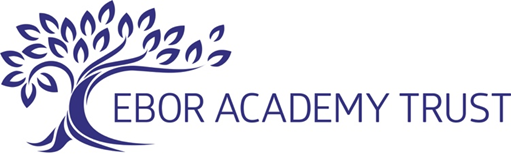 JOB DESCRIPTIONEYFS Phase LeaderJOB DESCRIPTIONEYFS Phase LeaderJOB DESCRIPTIONEYFS Phase LeaderPLACE OF WORK: Staynor Hall Primary Academy PLACE OF WORK: Staynor Hall Primary Academy CURRENT GRADE: Main scale/UPS (if applicable) REPORTS TO:    HeadteacherREPORTS TO:    HeadteacherREPORTS TO:    Headteacher1.MAIN PURPOSE OF JOBThe post holder should play a major role in supporting the Headteacher in developing the overall direction of the academy by: Leading the Phase and promoting high standards of provision, learning and teaching, pupil achievement and progress Formulating the aims and objectives of the academy Establishing the polices through which they should be achieved Managing staff and resources within their phase Monitoring progress towards achievement in all areas of the National Curriculum Set high expectations as a teacher through their own practice as a class teacher The Phase Leader is a member of the Leadership Team and will have responsibilities in the areas of leadership, curriculum development, assessment, liaison and pastoral duties as well as in their role as class teacher.MAIN PURPOSE OF JOBThe post holder should play a major role in supporting the Headteacher in developing the overall direction of the academy by: Leading the Phase and promoting high standards of provision, learning and teaching, pupil achievement and progress Formulating the aims and objectives of the academy Establishing the polices through which they should be achieved Managing staff and resources within their phase Monitoring progress towards achievement in all areas of the National Curriculum Set high expectations as a teacher through their own practice as a class teacher The Phase Leader is a member of the Leadership Team and will have responsibilities in the areas of leadership, curriculum development, assessment, liaison and pastoral duties as well as in their role as class teacher.2.KEY TASKSKEY TASKSOversee the effective day to day running of the phase.Oversee the effective day to day running of the phase.Play a major role in formulating, implementing, monitoring and reviewing the academy improvement plan.Play a major role in formulating, implementing, monitoring and reviewing the academy improvement plan.Line manage staff within the phase, implement and support the performance management process as a reviewer.Line manage staff within the phase, implement and support the performance management process as a reviewer.Play a major role in the smooth transition between phases.Play a major role in the smooth transition between phases.Closely monitor pupil attainment within the phase to ensure that appropriate progress is made.Closely monitor pupil attainment within the phase to ensure that appropriate progress is made.Ensure that the target setting process is robust and is linked to standards and individual achievement.Ensure that the target setting process is robust and is linked to standards and individual achievement.Use data and children’s work to monitor progress and implement changes where necessary including allocating resources for specific intervention strategies.Use data and children’s work to monitor progress and implement changes where necessary including allocating resources for specific intervention strategies.Ensure statutory data processes for end of the key Stage are met effectively.Ensure statutory data processes for end of the key Stage are met effectively.Lead, develop and enhance the teaching practise of others in the phase through monitoring the quality of teaching and learning and sharing judgements with teachers and support staff as appropriate.Lead, develop and enhance the teaching practise of others in the phase through monitoring the quality of teaching and learning and sharing judgements with teachers and support staff as appropriate.Lead on the development of highly effective provision and curriculum for the pupils in the phase.Lead on the development of highly effective provision and curriculum for the pupils in the phase.Create opportunities for the development of independent and collaborative learning within the phase.Create opportunities for the development of independent and collaborative learning within the phase.Create opportunities for creativity to flourish across the curriculum within the phase. Create opportunities for creativity to flourish across the curriculum within the phase. Actively encourage and support all staff, providing advice, praise and assistance to develop the phase effectively.Actively encourage and support all staff, providing advice, praise and assistance to develop the phase effectively.To take a lead on dealing with behaviour management issues within the phase, including rewards and sanctions.To take a lead on dealing with behaviour management issues within the phase, including rewards and sanctions.Foster and develop good relationships within academy and between parents and governors.Foster and develop good relationships within academy and between parents and governors.Liaise with other phase leaders/teachers to ensure effective transition for pupils from one year to another.Liaise with other phase leaders/teachers to ensure effective transition for pupils from one year to another.Work with other phase leaders / members of the leadership team to ensure effective communication across the academy. Work with other phase leaders / members of the leadership team to ensure effective communication across the academy. To promote the image of the academy within the local community.To promote the image of the academy within the local community.Provide support to the Headteacher in the management of all aspects of the day to day running of the academy, ensuring that the aims, policies and values are upheld.Provide support to the Headteacher in the management of all aspects of the day to day running of the academy, ensuring that the aims, policies and values are upheld.Comply with all Academy and Trust policies and procedures.Comply with all Academy and Trust policies and procedures.To co-operate in any staff development activities required to effectively carry out the duties of the post and to participate in the Trust’s appraisal process.To co-operate in any staff development activities required to effectively carry out the duties of the post and to participate in the Trust’s appraisal process.Any other reasonable duties commensurate with the level of the post.Any other reasonable duties commensurate with the level of the post.3.SUPERVISION / MANAGEMENT OF PEOPLETo line manage the team within EYFS, which includes the teachers of Tiny Steps and Nursery and Teaching Assistants across all of EYFS. SUPERVISION / MANAGEMENT OF PEOPLETo line manage the team within EYFS, which includes the teachers of Tiny Steps and Nursery and Teaching Assistants across all of EYFS. 4. MAIN CONTACTS & RELATIONSHIPSInternal: EYFS teaching team, parents, pupils, SLT and wider staff team, SENDco External: SALT, feeder nurseries, Education Psychologist, physiotherapists and occupational therapists MAIN CONTACTS & RELATIONSHIPSInternal: EYFS teaching team, parents, pupils, SLT and wider staff team, SENDco External: SALT, feeder nurseries, Education Psychologist, physiotherapists and occupational therapists 5. SPECIFIC AREAS OF RESPONSIBILITYTo lead and manage the Early Year Foundation Stage. SPECIFIC AREAS OF RESPONSIBILITYTo lead and manage the Early Year Foundation Stage. PERSON SPECIFICATIONEYFS Phase LeaderPERSON SPECIFICATIONEYFS Phase Leader6.KNOWLEDGE AND QUALIFICATIONSEssential, i.e. the postholder must have:Qualified Teacher Status.Evidence of, and commitment to, ongoing professional development.Desirable, i.e. the postholder would ideally have:Further specialist qualifications in areas linked to primary education.7. EXPERIENCEEssential, i.e. the postholder must have:Teaching that is at least good. Teaching experience within Early Years. Effective behaviour/ classroom management. Experience of delivering a dynamic and inspirational curriculum.Evidence of depth of understanding of primary education.Experience of statutory assessment for EYFS.Desirable, i.e. the postholder would ideally have:Teaching across Early Years. Experience of teaching in more than one Key Stage. Experience of working with a wide range of professionals. Demonstrable experience of monitoring and evaluating teaching. Experience working alongside a senior leadership team to develop the quality of teaching and learning within a school. Experience teaching children who are new to the acquisition of English as an additional language.8. SKILLS AND PERSONAL QUALITIESEssential, i.e. the postholder must have:Up to date with developments within primary education.  Good written and oral communication skills.Ability to develop good professional relationships with colleagues, pupils and parents. Supporting the policy and practice of inclusion. Establishing and maintaining a positive, challenging and effective learning environment. Able to analyse information, including data, effectively to identify priorities and plan for improvement.Excellent organisational skills. A commitment to working as part of a team. Resilience, energy and a determination to succeed. A commitment to involving yourself fully in the life of our school.An ability to establish and maintain professional working relationships. An ability to manage and prioritise a demanding workload, and that of others, if necessary. An ability to think strategically and manage problems. Have a working knowledge of teachers’ professional duties and legal liabilities. Operate at all times within the stated policies and practices of the Academy. Establish effective working relationships and set a good example through their presentation and personal and professional conduct. Endeavour to give every child the opportunity to reach their potential and meet high expectations. Contribute to the corporate life of the academy through effective participation in meetings and management systems necessary to coordinate the management of the academy.Take responsibility for their own professional development and duties in relation to academy policies and practices Liaise effectively with parents and governors. Take on any additional responsibilities which might from time to time be determined.Desirable, i.e. the postholder would ideally have:Evidence of contributions to whole school improvement. Experience of leading a curriculum area / school development priority. Evidence of contribution to strategic planning. Experience of supporting colleagues in developing teaching and learning. Experience of managing staff appraisal.